Financement du matérielLe Simulateur du Vieillissement offre, même en étant encore jeune, la possibilité de rendre accessibles les déficiences typiques des personnes âgées. Les déficiences liées à l’âge sont les suivantes : Opacité du cristallin de l’oeil Rétrécissement du champ visuel Perte d’audition à haute fréquence Restriction de la mobilité de la tête Raideurs articulaires Perte de force Diminution de l’agilité Réduction de la coordination des mouvements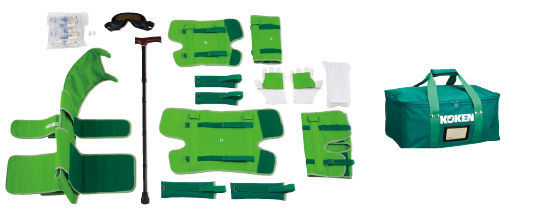 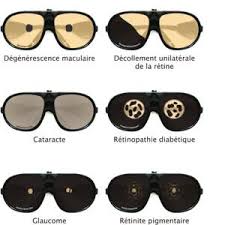 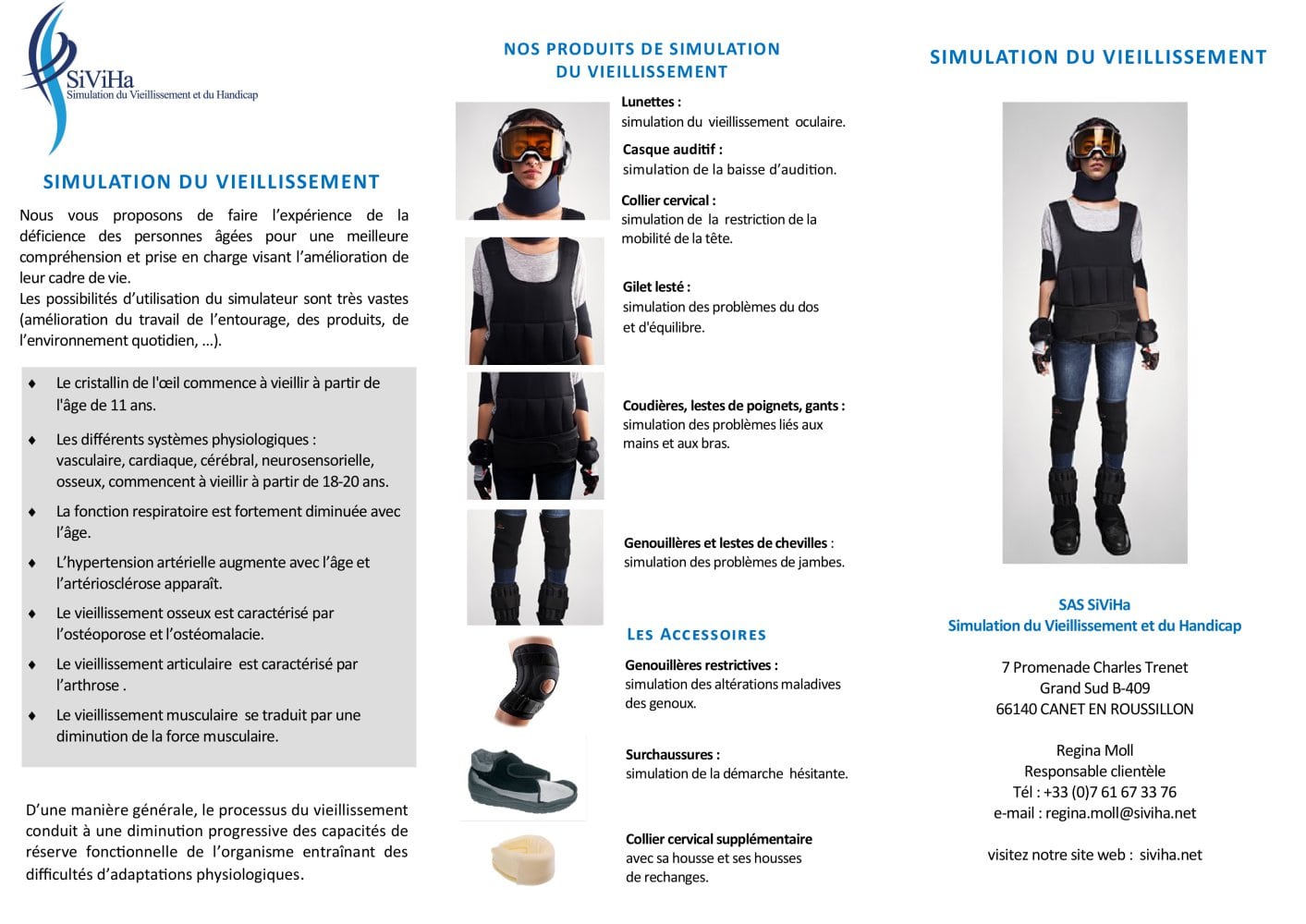 